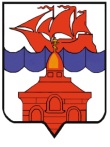 РОССИЙСКАЯ ФЕДЕРАЦИЯКРАСНОЯРСКИЙ КРАЙТАЙМЫРСКИЙ ДОЛГАНО-НЕНЕЦКИЙ МУНИЦИПАЛЬНЫЙ РАЙОНАДМИНИСТРАЦИЯ СЕЛЬСКОГО ПОСЕЛЕНИЯ ХАТАНГАПОСТАНОВЛЕНИЕ01.11.2023 г.  							                         № 159 - ПО внесении изменений в постановление Администрации сельского поселения Хатанга от 17.12.2018 № 131-П «Об утверждении Регламента Администрации сельского поселения Хатанга»В целях организации и совершенствования дальнейшей деятельности Администрации сельского поселения Хатанга, в соответствии со ст. 53¹ Устава сельского поселения Хатанга, на основании пункта 1 статьи 4 Федерального закона от 02.05.2006 № 59-ФЗ «О порядке рассмотрения обращений граждан Российской Федерации»,ПОСТАНОВЛЯЮ:Внести в постановление Администрации сельского поселения Хатанга от 17.12.2018 № 131-П «Об утверждении Регламента Администрации сельского поселения Хатанга» (далее – постановление) следующие изменения: Пункт 12.1. раздела 12 «Порядок рассмотрения письменных обращений граждан» приложения к постановлению изложить в следующей редакции:«12.1. Администрация рассматривает по вопросам своей компетенции индивидуальные и коллективные предложения, заявления и жалобы граждан (далее - обращения граждан), а также ходатайства в их поддержку по вопросам сфер деятельности Администрации, порядка исполнения муниципальных функций и оказания муниципальных услуг, поступающие в письменной форме, в форме электронного документа, в том числе с использованием федеральной государственной информационной системы "Единый портал государственных и муниципальных услуг (функций)" или в форме устного личного обращения к должностному лицу Администрации во время личного приема граждан в соответствии с Федеральным законом от 02.05.2006 № 59-ФЗ «О порядке рассмотрения обращений граждан Российской Федерации».».Опубликовать постановление в официальном периодическом печатном издании – «Информационный бюллетень» и на официальном сайте органов местного самоуправления сельского поселения Хатанга www.hatanga24.ru.Контроль за исполнением настоящего постановления оставляю за собой. Постановление вступает в силу в день, следующий за днем его официального опубликования.Глава сельского поселения Хатанга                                                 А.С. Доронин